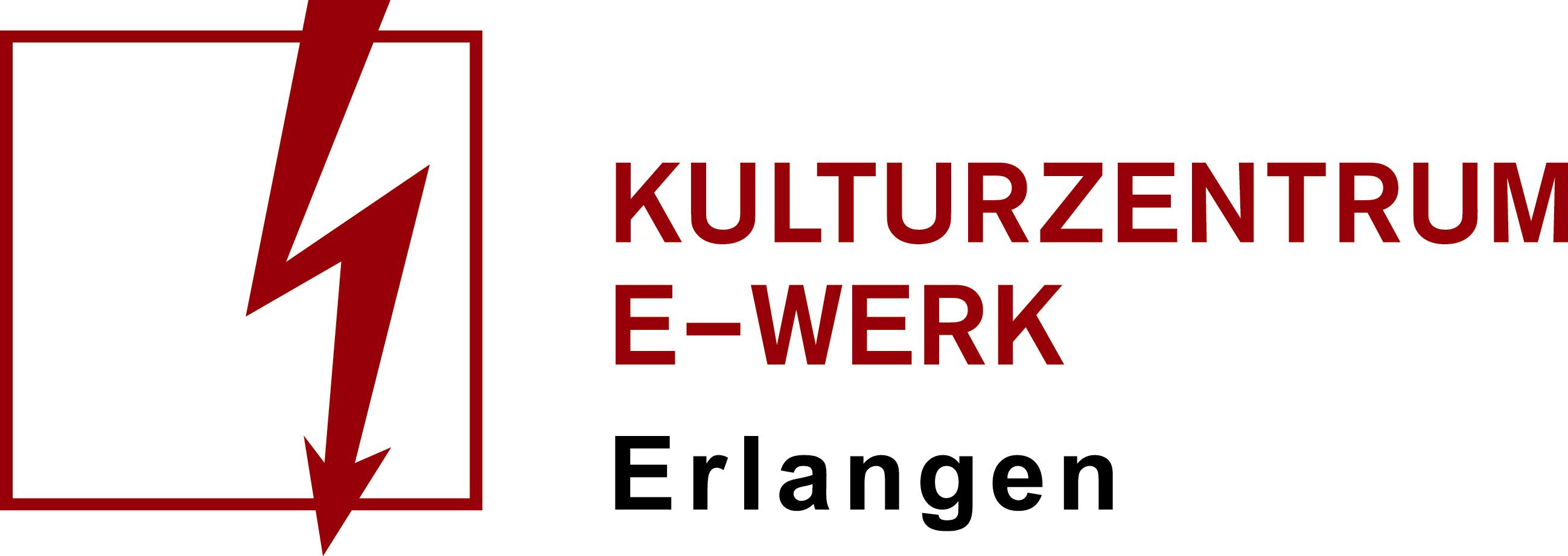 PressemitteilungStreusalzJazz4FreeSonntag, 12.02.2023 /// Konzert /// KellerbühneEinlass: 18:00 Uhr /// Beginn: 20:30 UhrFreier EintrittFacebook Veranstaltung: www.facebook.com/events/1308399803273014/"Streusalz – mal grob körnig, mal fein gemischt. Das sind Klassiker des Jazz und Soul, auch in Neuinterpretationen, die jedes noch so unruhige Herz zum Schmelzen bringen. Streusalz, das sind vier erfahrene Musikerkollegen und eine brillante Stimme obenauf, die Seele der Kombo – Simone Becker. Ihre Stimme bringt den Soul in jeden Raum. Die versierte Band wartet zum einen mit reinen Instrumentalstücken in der Besetzung von Drums, Bass, Klavier, Gitarre und Saxofon auf. Zum anderen bringt Simone Beckers wundervolle Stimme Stücke von Norah Jones, Alicia Keys, Lianne La Havas oder Gregory Porter und Al Jarreau zum Leuchten. Es ist genau dieses Zusammenwirken von Jazz und Soul, von eindrucksvoller Freude an Improvisation und ausdrucksstarker Stimme, die Streusalz so besonders macht.“Weitere Infos:Website:	http://www.streusalz-jazz.de/Facebook:	https://www.facebook.com/das.jazz.projektYouTube:	https://www.youtube.com/playlist?list=PLOLFW6WxrlGwJoc5YoxOA5w-qNyvPWaKq